HİDROLİK PRES  GÜVENLİK 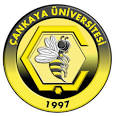 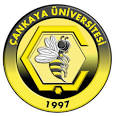 TALİMATICihaz çalışırken dikkatli ol ve kesinlikle elini çalışma bölgesinden uzak tutÇalışmanız sırasında veya diğer zamanlarda makineye ilgisiz kişileri yaklaştırma.  Genel tezgah kullanma güvenlik talimatlarına uy.Baretinizi  kullanınız,bol elbise kullanmayınız.Kumanda paneli düğmeleri, kabloları, kontak uçları, yanık ve hasarlı ise kullanmayınız.Cıvata  ve somunlar titreşime maruz kalıp gevşer, kontrol ediniz ve gereğini   yapınız.Elektrik kaçağı varsa , voltaj  düşükse makineyi çalıştırmayınız.Motorla çalışan preslerde kalıp bağlanmadan önce motor stop edilir, uzaktan hareket sağlanan hidrolik ve pnömatik preslerde ise kalıp bağlanmadan önce basınç bağlantısı kesilecek ve pres başlığı ile tablo arasında yeterli sağlamlıkta takozlar konacaktır.İşe uygun olarak alt ve üst kalıbın çalışma açıklığı ayarlanacak, açık kalıplı çalışan preslerde mekanik koruyucular yapılacaktır.El ve parmak koruyucuları kalıp hareketli tehlikeden önce çarpma veya itme suretiyle gerekli uyarmayı yapacak şekilde veya belirli bir seviyeye inmeden önce pres başlığınını hareketine engel olacak şekilde yapılmış olacaktır.Otomatik besleme tertibatı olmayan veya işin gereği olarak koruyucu yapılmayan preslerde çift el kumanda tertibatı bulunacak, bunlardan bir tanesi tek başına presi harekete geçirmeyecek şekilde yapılacaktır.El ve kolları koruma imkanı bulunmayan durumlarda uygun kişisel koruyucular yapılacak, işçilere kıskaç ve maşa gibi aletler verilerek mekanik ve pnömatik iş çıkarma veya fırlatma tertibatı yapılacaktır.Çalışma anında parça fırlatmasına karşı preslerde uygun siperler yapılacaktır.Pedalla çalışan preslerde pedal üzerine uygun koruyucu konacaktır.Hidrolik veya hava basıncı ile çalışan preslerde basınç borusunu görünür bir yerde manometre ve emniyet sibobu konulacaktır.Pres kalıplarının kenarları ve köşeleri keskin bırakılmayacaktır.                              ÇANKAYA ÜNİVERSİTESİ